О внесении измененийв постановление Администрации города Когалыма от 15.06.2018 №1303В соответствии с Уставом города Когалыма, постановлением Администрации города Когалыма от 11.10.2013 №2901 «Об утверждении муниципальной программы «Содействие занятости города Когалыма»:1. В постановление Администрации города Когалыма от 15.06.2018 №1303 «Об утверждении порядка реализации права на участие в осуществлении отдельных государственных полномочий по организации и финансированию проведения оплачиваемых общественных работ, временного трудоустройства несовершеннолетних граждан в возрасте от 14 до 18 лет в свободное от учёбы время, безработных граждан, испытывающих трудности в поиске работы» (далее – постановление) внести следующее изменения:1.1. В приложении к постановлению (далее – Порядок):1.1.1. пункт 1.2 раздела 1 Порядка дополнить абзацем десятым следующего содержания: «- постановлением Администрации города Когалыма от 04.08.2016 №2051 «Об утверждении стандарта качества предоставления муниципальной услуги «организация временного трудоустройства» (далее – стандарт качества предоставления муниципальной услуги.»;1.1.2. в подпункте 2.2.1 пункта 2.2 раздела 2 Порядка слова «муниципальное бюджетное учреждение «Коммунспецавтотехника» (далее – МБУ «КСАТ»)» исключить; 1.1.3. в подпункте 2.2.2 пункта 2.2 раздела 2 Порядка и по всему тексту Порядка:1.1.3.1. слова «управление культуры, спорта и молодежной политики Администрации города Когалыма (далее – УКСиМП)» заменить словами «Управление внутренней политики Администрации города Когалыма»;1.1.3.2. слова «отдел опеки и попечительства Администрации города Когалыма» заменить словами «Управление социальной защиты населения, опеки и попечительства по городу Когалыму Департамента социальной защиты Ханты-Мансийского автономного округа – Югры»;1.1.4. в пункте 3.2 раздела 3 Порядка:1.1.4.1. в подпункте 3.2.1 слова «МБУ «КСАТ» исключить;1.1.4.2. подпункт 3.2.1.6 изложить в следующей редакции:«3.2.1.6. не позднее чем за один месяц до начала периода реализации мероприятия муниципальной программы, направляют на согласование с главой города Когалыма заявления о заключении договоров и предоставлении бюджетных средств на ежемесячную частичную компенсацию расходов по оплате труда работников, трудоустроенных на временные рабочие места, по форме утвержденной Департаментом труда и занятости населения Ханты-Мансийского автономного округа – Югры;»;1.1.4.3. подпункт 3.2.4.2 изложить в следующей редакции:«3.2.4.2. организует проведение временного трудоустройства несовершеннолетних граждан в возрасте от 14 до 18 лет в рамках муниципальной программы, в соответствии со стандартом качества предоставления муниципальной услуги;»;1.1.4.4. подпункт 3.2.4.4 исключить;1.1.4.5. подпункт 3.2.4.8 изложить в следующей редакции:«3.2.4.8. не позднее чем за один месяц до начала периода реализации мероприятия муниципальной программы, направляет на согласование с главой города Когалыма заявление о заключении договора и предоставлении бюджетных средств на ежемесячную частичную компенсацию расходов по оплате труда работников, трудоустроенных на временные рабочие места, по форме, утвержденной Департаментом труда и занятости населения Ханты-Мансийского автономного округа – Югры;»;1.1.4.6. подпункт 3.2.7.9 изложить в следующей редакции:«3.2.7.9. компенсирует работодателю часть расходов по оплате труда работников, временно трудоустроенных в соответствии с договором о реализации мероприятий временного трудоустройства государственной программы Ханты-Мансийского автономного округа - Югры «Поддержка занятости населения»;».2. Управлению экономики Администрации города Когалыма (Е.Г.Загорская) направить в юридическое управление Администрации города Когалыма текст постановления, его реквизиты, сведения об источнике официального опубликования в порядке и сроки, предусмотренные распоряжением Администрации города Когалыма от 19.06.2013 №149-р                     «О мерах по формированию регистра муниципальных нормативных правовых актов Ханты-Мансийского автономного округа – Югры» для дальнейшего направления в Управление государственной регистрации нормативных правовых актов Аппарата Губернатора Ханты-Мансийского автономного округа – Югры.	3. Опубликовать настоящее постановление и приложения к нему в сетевом издании «Когалымский вестник»: KOGVESTI.RU, ЭЛ №ФС 77 – 85332                            от 15.05.2023 и разместить на официальном сайте органов местного самоуправления города Когалыма в информационно-телекоммуникационной сети Интернет (www.admkogalym.ru).4. Контроль за выполнением постановления возложить на заместителя главы города Когалыма Т.И.Черных.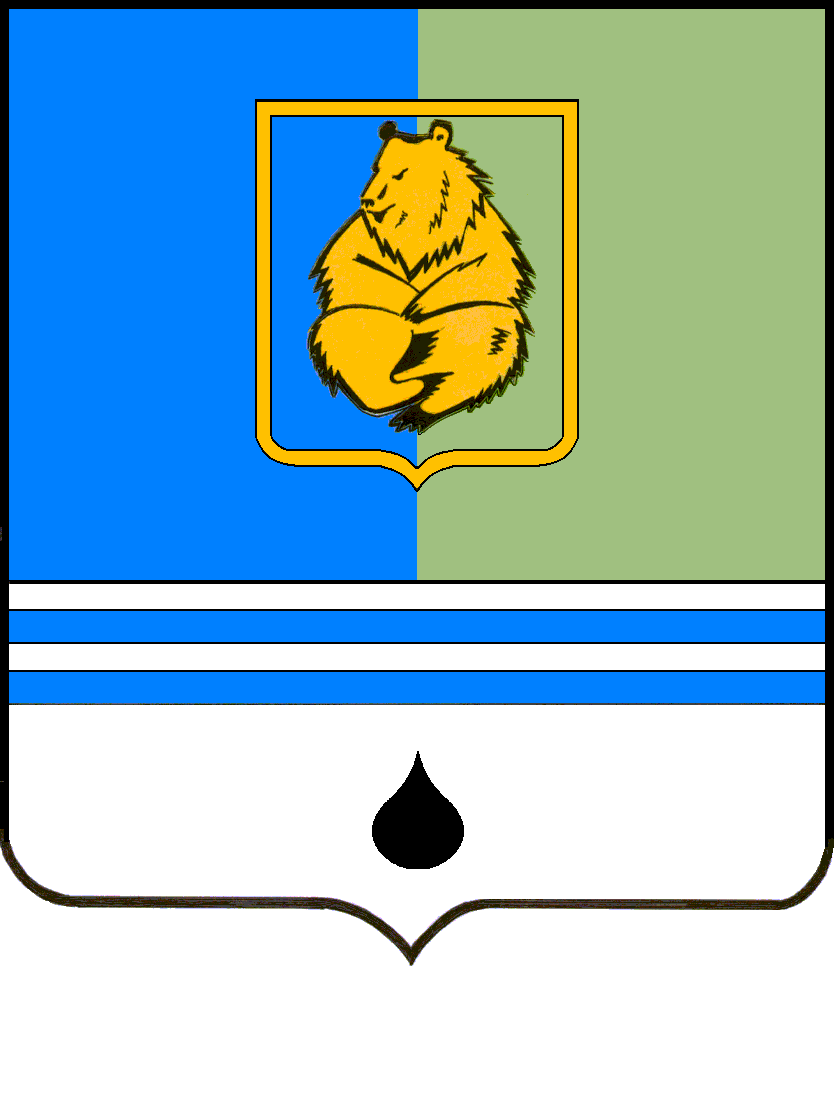 ПОСТАНОВЛЕНИЕАДМИНИСТРАЦИИ ГОРОДА КОГАЛЫМАХанты-Мансийского автономного округа - ЮгрыПОСТАНОВЛЕНИЕАДМИНИСТРАЦИИ ГОРОДА КОГАЛЫМАХанты-Мансийского автономного округа - ЮгрыПОСТАНОВЛЕНИЕАДМИНИСТРАЦИИ ГОРОДА КОГАЛЫМАХанты-Мансийского автономного округа - Югрыот [Дата документа] № [Номер документа]